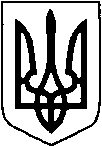 МАР’ЯНІВСЬКА  СЕЛИЩНА РАДАЛУЦЬКОГО РАЙОНУ ВОЛИНСЬКОЇ ОБЛАСТІВОСЬМОГО СКЛИКАННЯПРОЄКТ  ПРОЕКТ РІШЕННЯ          		22 грудня  2022 року                 смт Мар’янівка                                         № 34/___Про затвердження Програми підтримки комунального некомерційного підприємства «Горохівський центр первинної медико-санітарної  допомоги» Горохівської міської ради на 2023 рік              Відповідно до пункту 34 статті 26 Закону України «Про місцеве самоврядування в Україні», статті 91 Бюджетного кодексу України,   з метою зміцнення і охорони здоров’я мешканців територіальної громади, сформування системи доступних та високоякісних медичних послуг нового рівня і зразка, що суттєво вплине на стан здоров’я населення, виконавчий комітет селищної радиВИРІШИВ: 1. Затвердити Програму підтримки комунального некомерційного підприємства «Горохівський центр первинної медико-санітарної  допомоги» Горохівської міської ради на 2023 рік, що додається.  2.  Контроль за виконанням цього рішення покласти на комісію з питань бюджету, фінансів, планування, управління власністю, соціально-економічного розвитку та інвестиційної діяльності, депутатської діяльності та етики, дотримання прав людини, законності та правопорядку та з питань освіти, культури та туризму, духовності, охорони здоров’я, материнства, у справах сім’ї, молоді та спорту, соціального захисту населення Мар’янівської селищної ради.Селищний голова                                                                         Олег БАСАЛИК Ольга Лакиш 